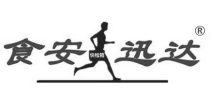 食品安全-预防为主产品合格证品    名：桐油对照品对 照 值：生桐油规    格：5ml/瓶 生产日期：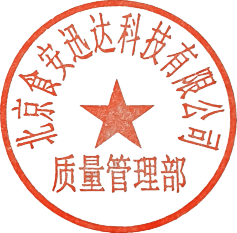 有效日期：36个月北京食安迅达科技有限公司北京市朝阳区广渠东路唐家村5号3-220ATEL：010-87703877, www.YZ5555.com